О внесении измененийв постановление Администрации города Когалыма от 15.10.2013 №2931 В соответствии со статьёй 179 Бюджетного кодекса Российской Федерации, с дополнительным соглашением от 15.02.2023 №1 (7-EC/2023) к Соглашению о предоставлении субсидии местному бюджету из бюджета Ханты-Мансийского автономного округа – Югры № 7-ЕС/2023 от 18.01.2023, Уставом города Когалым, постановлением Администрации города Когалыма от 28.10.2021 №2193 «О порядке разработки и реализации муниципальных программ города Когалыма»:1. В приложение к постановлению Администрации города Когалыма от 15.10.2013 №2931 «Об утверждении муниципальной программы «Развитие жилищной сферы в городе Когалыме» (далее – Программа) внести следующие изменения:1.1. Таблицу 1 Программы изложить в редакции согласно приложению 1 к настоящему постановлению.2. Отделу архитектуры и градостроительства Администрации города Когалыма (А.Р.Берестова) направить в юридическое управление Администрации города Когалыма текст постановления и приложение к нему его реквизиты, сведения об источнике официального опубликования в порядке и сроки, предусмотренные Администрации города Когалыма от 19.06.2013 №149-р «О мерах по формированию регистра муниципальных нормативных правовых актов Ханты-Мансийского автономного округа – Югры» для дальнейшего направления в Управление государственной регистрации нормативных правовых актов Аппарата Губернатора Ханты-Мансийского автономного округа – Югры. 3. Опубликовать настоящее постановление и приложение к нему в газете «Когалымский вестник» и разместить на официальном сайте Администрации города Когалыма в информационно-телекоммуникационной сети «Интернет» (www.admkogalym.ru). 4. Контроль за выполнением настоящего постановления возложить на заместителя главы города Когалыма А.М.Качанова.Приложение 1к постановлению Администрациигорода КогалымаТаблица 1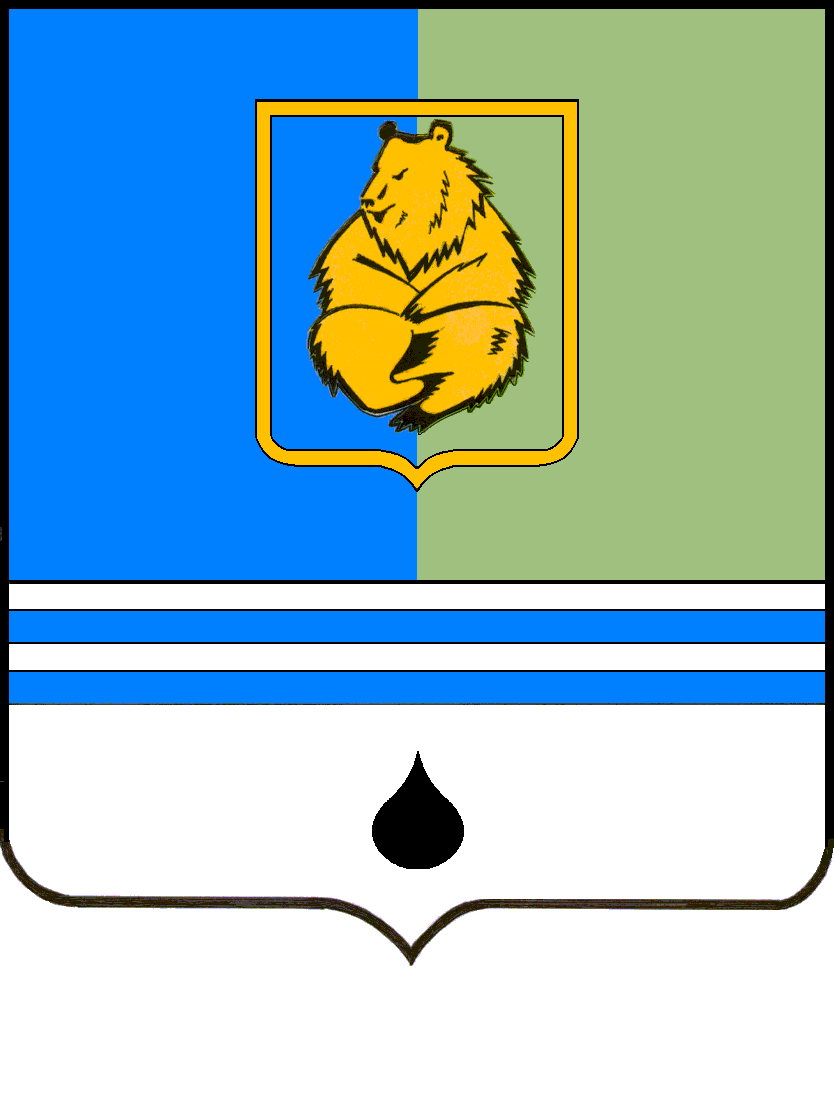 ПОСТАНОВЛЕНИЕАДМИНИСТРАЦИИ ГОРОДА КОГАЛЫМАХанты-Мансийского автономного округа - ЮгрыПОСТАНОВЛЕНИЕАДМИНИСТРАЦИИ ГОРОДА КОГАЛЫМАХанты-Мансийского автономного округа - ЮгрыПОСТАНОВЛЕНИЕАДМИНИСТРАЦИИ ГОРОДА КОГАЛЫМАХанты-Мансийского автономного округа - Югрыот [Дата документа] № [Номер документа]от [Дата документа] № [Номер документа]Номер структурного элемента (основного мероприятия)Структурный элемент (основное мероприятие) муниципальной программыОтветственный исполнитель/соисполнитель, учреждение, организацияИсточники финансированияФинансовые затраты на реализацию, 
тыс. рублейФинансовые затраты на реализацию, 
тыс. рублейФинансовые затраты на реализацию, 
тыс. рублейФинансовые затраты на реализацию, 
тыс. рублейФинансовые затраты на реализацию, 
тыс. рублейФинансовые затраты на реализацию, 
тыс. рублейФинансовые затраты на реализацию, 
тыс. рублейНомер структурного элемента (основного мероприятия)Структурный элемент (основное мероприятие) муниципальной программыОтветственный исполнитель/соисполнитель, учреждение, организацияИсточники финансированиявсегов том числев том числев том числев том числев том числев том числеНомер структурного элемента (основного мероприятия)Структурный элемент (основное мероприятие) муниципальной программыОтветственный исполнитель/соисполнитель, учреждение, организацияИсточники финансированиявсего2023202420252026202720281234567891011Цель: Создание условий для развития жилищного строительства и обеспечение жильем отдельных категорий гражданЦель: Создание условий для развития жилищного строительства и обеспечение жильем отдельных категорий гражданЦель: Создание условий для развития жилищного строительства и обеспечение жильем отдельных категорий гражданЦель: Создание условий для развития жилищного строительства и обеспечение жильем отдельных категорий гражданЦель: Создание условий для развития жилищного строительства и обеспечение жильем отдельных категорий гражданЦель: Создание условий для развития жилищного строительства и обеспечение жильем отдельных категорий гражданЦель: Создание условий для развития жилищного строительства и обеспечение жильем отдельных категорий гражданЦель: Создание условий для развития жилищного строительства и обеспечение жильем отдельных категорий гражданЦель: Создание условий для развития жилищного строительства и обеспечение жильем отдельных категорий гражданЦель: Создание условий для развития жилищного строительства и обеспечение жильем отдельных категорий гражданЦель: Создание условий для развития жилищного строительства и обеспечение жильем отдельных категорий гражданЗадача №1 Развитие градостроительного регулирования в сфере жилищного строительстваЗадача №2 Строительство жилья и объектов инженерной инфраструктуры территорий, предназначенных для жилищного строительстваЗадача №1 Развитие градостроительного регулирования в сфере жилищного строительстваЗадача №2 Строительство жилья и объектов инженерной инфраструктуры территорий, предназначенных для жилищного строительстваЗадача №1 Развитие градостроительного регулирования в сфере жилищного строительстваЗадача №2 Строительство жилья и объектов инженерной инфраструктуры территорий, предназначенных для жилищного строительстваЗадача №1 Развитие градостроительного регулирования в сфере жилищного строительстваЗадача №2 Строительство жилья и объектов инженерной инфраструктуры территорий, предназначенных для жилищного строительстваЗадача №1 Развитие градостроительного регулирования в сфере жилищного строительстваЗадача №2 Строительство жилья и объектов инженерной инфраструктуры территорий, предназначенных для жилищного строительстваЗадача №1 Развитие градостроительного регулирования в сфере жилищного строительстваЗадача №2 Строительство жилья и объектов инженерной инфраструктуры территорий, предназначенных для жилищного строительстваЗадача №1 Развитие градостроительного регулирования в сфере жилищного строительстваЗадача №2 Строительство жилья и объектов инженерной инфраструктуры территорий, предназначенных для жилищного строительстваЗадача №1 Развитие градостроительного регулирования в сфере жилищного строительстваЗадача №2 Строительство жилья и объектов инженерной инфраструктуры территорий, предназначенных для жилищного строительстваЗадача №1 Развитие градостроительного регулирования в сфере жилищного строительстваЗадача №2 Строительство жилья и объектов инженерной инфраструктуры территорий, предназначенных для жилищного строительстваЗадача №1 Развитие градостроительного регулирования в сфере жилищного строительстваЗадача №2 Строительство жилья и объектов инженерной инфраструктуры территорий, предназначенных для жилищного строительстваЗадача №1 Развитие градостроительного регулирования в сфере жилищного строительстваЗадача №2 Строительство жилья и объектов инженерной инфраструктуры территорий, предназначенных для жилищного строительстваПодпрограмма 1 Содействие развитию жилищного строительстваПодпрограмма 1 Содействие развитию жилищного строительстваПодпрограмма 1 Содействие развитию жилищного строительстваПодпрограмма 1 Содействие развитию жилищного строительстваПодпрограмма 1 Содействие развитию жилищного строительстваПодпрограмма 1 Содействие развитию жилищного строительстваПодпрограмма 1 Содействие развитию жилищного строительстваПодпрограмма 1 Содействие развитию жилищного строительстваПодпрограмма 1 Содействие развитию жилищного строительстваПодпрограмма 1 Содействие развитию жилищного строительстваПодпрограмма 1 Содействие развитию жилищного строительстваПроектная частьПроектная частьПроектная частьПроектная частьПроектная частьПроектная частьПроектная частьПроектная частьПроектная частьПроектная частьПроектная частьП.1.1.Портфель проектов «Жилье и городская среда», региональный проект «Жилье»  (I, III, 4)ОАиГ/ УпоЖПвсего0,000,000,000,000,000,000,00П.1.1.Портфель проектов «Жилье и городская среда», региональный проект «Жилье»  (I, III, 4)ОАиГ/ УпоЖПфедеральный бюджет0,000,000,000,000,000,000,00П.1.1.Портфель проектов «Жилье и городская среда», региональный проект «Жилье»  (I, III, 4)ОАиГ/ УпоЖПбюджет автономного округа0,000,000,000,000,000,000,00П.1.1.Портфель проектов «Жилье и городская среда», региональный проект «Жилье»  (I, III, 4)ОАиГ/ УпоЖПбюджет города Когалыма0,000,000,000,000,000,000,00П.1.1.Портфель проектов «Жилье и городская среда», региональный проект «Жилье»  (I, III, 4)ОАиГ/ УпоЖПиные источники финансирования0,000,000,000,000,000,000,00П.1.2.Портфель проектов «Жилье и городская среда», региональный проект«Обеспечение устойчивогосокращения непригодного дляпроживания жилищногофонда» (II, 6)ОАиГ/ УпоЖПвсего0,000,000,000,000,000,000,00П.1.2.Портфель проектов «Жилье и городская среда», региональный проект«Обеспечение устойчивогосокращения непригодного дляпроживания жилищногофонда» (II, 6)ОАиГ/ УпоЖПфедеральный бюджет0,000,000,000,000,000,000,00П.1.2.Портфель проектов «Жилье и городская среда», региональный проект«Обеспечение устойчивогосокращения непригодного дляпроживания жилищногофонда» (II, 6)ОАиГ/ УпоЖПбюджет автономного округа0,000,000,000,000,000,000,00П.1.2.Портфель проектов «Жилье и городская среда», региональный проект«Обеспечение устойчивогосокращения непригодного дляпроживания жилищногофонда» (II, 6)ОАиГ/ УпоЖПбюджет города Когалыма0,000,000,000,000,000,000,00П.1.2.Портфель проектов «Жилье и городская среда», региональный проект«Обеспечение устойчивогосокращения непригодного дляпроживания жилищногофонда» (II, 6)ОАиГ/ УпоЖПиные источники финансирования0,000,000,000,000,000,000,00Процессная частьПроцессная частьПроцессная частьПроцессная частьПроцессная частьПроцессная частьПроцессная частьПроцессная частьПроцессная частьПроцессная частьПроцессная часть1.1.Реализация полномочий вобласти градостроительнойдеятельности (I,II)ОАиГвсего42 157,6011 959,606 039,606 039,606 039,606 039,606 039,601.1.Реализация полномочий вобласти градостроительнойдеятельности (I,II)ОАиГфедеральный бюджет0,000,000,000,000,000,000,001.1.Реализация полномочий вобласти градостроительнойдеятельности (I,II)ОАиГбюджет автономного округа32 976,005 496,005 496,005 496,005 496,005 496,005 496,001.1.Реализация полномочий вобласти градостроительнойдеятельности (I,II)ОАиГбюджет города Когалыма9 181,606 463,60543,60543,60543,60543,60543,601.1.Реализация полномочий вобласти градостроительнойдеятельности (I,II)ОАиГиные источники финансирования0,000,000,000,000,000,000,001.1.1.Разработка и внесениеизменений вградостроительнуюдокументацию городаКогалыма ОАиГвсего42 157,6011 959,606 039,606 039,606 039,606 039,606 039,601.1.1.Разработка и внесениеизменений вградостроительнуюдокументацию городаКогалыма ОАиГфедеральный бюджет0,000,000,000,000,000,000,001.1.1.Разработка и внесениеизменений вградостроительнуюдокументацию городаКогалыма ОАиГбюджет автономного округа32 976,005 496,005 496,005 496,005 496,005 496,005 496,001.1.1.Разработка и внесениеизменений вградостроительнуюдокументацию городаКогалыма ОАиГбюджет города Когалыма9 181,606 463,60543,60543,60543,60543,60543,601.1.1.Разработка и внесениеизменений вградостроительнуюдокументацию городаКогалыма ОАиГиные источники финансирования0,000,000,000,000,000,000,001.2.Проектирование и строительство систем инженерной инфраструктуры в целях обеспечения инженерной подготовки земельных участков, предназначенных для жилищного строительства (I) ОАиГ/МКУ «УКС г. Когалыма»всего0,000,000,000,000,000,000,001.2.Проектирование и строительство систем инженерной инфраструктуры в целях обеспечения инженерной подготовки земельных участков, предназначенных для жилищного строительства (I) ОАиГ/МКУ «УКС г. Когалыма»федеральный бюджет0,000,000,000,000,000,000,001.2.Проектирование и строительство систем инженерной инфраструктуры в целях обеспечения инженерной подготовки земельных участков, предназначенных для жилищного строительства (I) ОАиГ/МКУ «УКС г. Когалыма»бюджет автономного округа0,000,000,000,000,000,000,001.2.Проектирование и строительство систем инженерной инфраструктуры в целях обеспечения инженерной подготовки земельных участков, предназначенных для жилищного строительства (I) ОАиГ/МКУ «УКС г. Когалыма»бюджет города Когалыма0,000,000,000,000,000,000,001.2.Проектирование и строительство систем инженерной инфраструктуры в целях обеспечения инженерной подготовки земельных участков, предназначенных для жилищного строительства (I) ОАиГ/МКУ «УКС г. Когалыма»иные источники финансирования0,000,000,000,000,000,000,001.3.Приобретение жилья в целях реализации полномочий органов местного самоуправления в сфере жилищных отношений (I,III,4,2,8)ОАиГ/КУМИ/УпоЖПвсего348 321,5042 039,6052 903,5063 344,6063 344,6063 344,6063 344,601.3.Приобретение жилья в целях реализации полномочий органов местного самоуправления в сфере жилищных отношений (I,III,4,2,8)ОАиГ/КУМИ/УпоЖПфедеральный бюджет0,000,000,000,000,000,000,001.3.Приобретение жилья в целях реализации полномочий органов местного самоуправления в сфере жилищных отношений (I,III,4,2,8)ОАиГ/КУМИ/УпоЖПбюджет автономного округа316 972,1038 256,0048 142,1057 643,5057 643,5057 643,5057 643,501.3.Приобретение жилья в целях реализации полномочий органов местного самоуправления в сфере жилищных отношений (I,III,4,2,8)ОАиГ/КУМИ/УпоЖПбюджет города Когалыма31 349,403 783,604 761,405 701,105 701,105 701,105 701,101.3.Приобретение жилья в целях реализации полномочий органов местного самоуправления в сфере жилищных отношений (I,III,4,2,8)ОАиГ/КУМИ/УпоЖПиные источники финансирования0,000,000,000,000,000,000,001.4.Освобождение земельных участков, планируемых для жилищного строительства и комплекса мероприятий по формированию земельных участков для индивидуального жилищного строительства.(6)МКУ «УЖКХ  г.Когалыма»всего14 795,547 307,847 487,700,000,000,000,001.4.Освобождение земельных участков, планируемых для жилищного строительства и комплекса мероприятий по формированию земельных участков для индивидуального жилищного строительства.(6)МКУ «УЖКХ  г.Когалыма»федеральный бюджет0,000,000,000,000,000,000,001.4.Освобождение земельных участков, планируемых для жилищного строительства и комплекса мероприятий по формированию земельных участков для индивидуального жилищного строительства.(6)МКУ «УЖКХ  г.Когалыма»бюджет автономного округа13 463,936 650,136 813,800,000,000,000,001.4.Освобождение земельных участков, планируемых для жилищного строительства и комплекса мероприятий по формированию земельных участков для индивидуального жилищного строительства.(6)МКУ «УЖКХ  г.Когалыма»бюджет города Когалыма1 331,61657,71673,900,000,000,000,001.4.Освобождение земельных участков, планируемых для жилищного строительства и комплекса мероприятий по формированию земельных участков для индивидуального жилищного строительства.(6)МКУ «УЖКХ  г.Когалыма»иные источники финансирования0,000,000,000,000,000,000,001.5.Мероприятие по приспособлению по решению органа местного самоуправления жилых помещений и общего имущества в многоквартирных домах с учетом потребностей инвалидов (7) ОАиГ /МКУ «УЖКХ г.Когалыма»всего596,35596,350,000,000,000,000,001.5.Мероприятие по приспособлению по решению органа местного самоуправления жилых помещений и общего имущества в многоквартирных домах с учетом потребностей инвалидов (7) ОАиГ /МКУ «УЖКХ г.Когалыма»федеральный бюджет0,000,000,000,000,000,000,001.5.Мероприятие по приспособлению по решению органа местного самоуправления жилых помещений и общего имущества в многоквартирных домах с учетом потребностей инвалидов (7) ОАиГ /МКУ «УЖКХ г.Когалыма»бюджет автономного округа542,66542,660,000,000,000,000,001.5.Мероприятие по приспособлению по решению органа местного самоуправления жилых помещений и общего имущества в многоквартирных домах с учетом потребностей инвалидов (7) ОАиГ /МКУ «УЖКХ г.Когалыма»бюджет города Когалыма53,6953,690,000,000,000,000,001.5.Мероприятие по приспособлению по решению органа местного самоуправления жилых помещений и общего имущества в многоквартирных домах с учетом потребностей инвалидов (7) ОАиГ /МКУ «УЖКХ г.Когалыма»иные источники финансирования0,000,000,000,000,000,000,00Итого по подпрограмме 1Итого по подпрограмме 1всего405 871,0061 903,4066 430,8069 384,2069 384,2069 384,2069 384,20Итого по подпрограмме 1Итого по подпрограмме 1федеральный бюджет0,000,000,000,000,000,000,00Итого по подпрограмме 1Итого по подпрограмме 1бюджет автономного округа363 954,7050 944,8060 451,9063 139,5063 139,5063 139,5063 139,50Итого по подпрограмме 1Итого по подпрограмме 1бюджет города Когалыма41 916,3010 958,605 978,906 244,706 244,706 244,706 244,70Итого по подпрограмме 1Итого по подпрограмме 1иные источники финансирования0,000,000,000,000,000,000,00В том числе:В том числе:В том числе:В том числе:В том числе:В том числе:В том числе:В том числе:В том числе:В том числе:В том числе:Проектная часть подпрограммы 1Проектная часть подпрограммы 1всего 0,000,000,000,000,000,000,00Проектная часть подпрограммы 1Проектная часть подпрограммы 1федеральный бюджет0,000,000,000,000,000,000,00Проектная часть подпрограммы 1Проектная часть подпрограммы 1бюджет автономного округа  0,000,000,000,000,000,000,00Проектная часть подпрограммы 1Проектная часть подпрограммы 1бюджет города Когалыма0,000,000,000,000,000,000,00Проектная часть подпрограммы 1Проектная часть подпрограммы 1иные источники финансирования0,000,000,000,000,000,000,00Процессная часть подпрограммы 1Процессная часть подпрограммы 1Процессная часть подпрограммы 1всего405 871,0061 903,4066 430,8069 384,2069 384,2069 384,2069 384,20Процессная часть подпрограммы 1Процессная часть подпрограммы 1Процессная часть подпрограммы 1федеральный бюджет0,000,000,000,000,000,000,00Процессная часть подпрограммы 1Процессная часть подпрограммы 1Процессная часть подпрограммы 1бюджет автономного округа363 954,7050 944,8060 451,9063 139,5063 139,5063 139,5063 139,50Процессная часть подпрограммы 1Процессная часть подпрограммы 1Процессная часть подпрограммы 1бюджет города Когалыма41 916,3010 958,605 978,906 244,706 244,706 244,706 244,70Процессная часть подпрограммы 1Процессная часть подпрограммы 1Процессная часть подпрограммы 1иные источники финансирования0,000,000,000,000,000,000,00Задача №3 Оказание мер государственной поддержки на приобретение жилых помещений отдельным категориям гражданЗадача №3 Оказание мер государственной поддержки на приобретение жилых помещений отдельным категориям гражданЗадача №3 Оказание мер государственной поддержки на приобретение жилых помещений отдельным категориям гражданЗадача №3 Оказание мер государственной поддержки на приобретение жилых помещений отдельным категориям гражданЗадача №3 Оказание мер государственной поддержки на приобретение жилых помещений отдельным категориям гражданЗадача №3 Оказание мер государственной поддержки на приобретение жилых помещений отдельным категориям гражданЗадача №3 Оказание мер государственной поддержки на приобретение жилых помещений отдельным категориям гражданЗадача №3 Оказание мер государственной поддержки на приобретение жилых помещений отдельным категориям гражданЗадача №3 Оказание мер государственной поддержки на приобретение жилых помещений отдельным категориям гражданЗадача №3 Оказание мер государственной поддержки на приобретение жилых помещений отдельным категориям гражданЗадача №3 Оказание мер государственной поддержки на приобретение жилых помещений отдельным категориям гражданПодпрограмма 2 «Обеспечение мерами финансовой поддержки по улучшению жилищных условий отдельных категорий граждан»Подпрограмма 2 «Обеспечение мерами финансовой поддержки по улучшению жилищных условий отдельных категорий граждан»Подпрограмма 2 «Обеспечение мерами финансовой поддержки по улучшению жилищных условий отдельных категорий граждан»Подпрограмма 2 «Обеспечение мерами финансовой поддержки по улучшению жилищных условий отдельных категорий граждан»Подпрограмма 2 «Обеспечение мерами финансовой поддержки по улучшению жилищных условий отдельных категорий граждан»Подпрограмма 2 «Обеспечение мерами финансовой поддержки по улучшению жилищных условий отдельных категорий граждан»Подпрограмма 2 «Обеспечение мерами финансовой поддержки по улучшению жилищных условий отдельных категорий граждан»Подпрограмма 2 «Обеспечение мерами финансовой поддержки по улучшению жилищных условий отдельных категорий граждан»Подпрограмма 2 «Обеспечение мерами финансовой поддержки по улучшению жилищных условий отдельных категорий граждан»Подпрограмма 2 «Обеспечение мерами финансовой поддержки по улучшению жилищных условий отдельных категорий граждан»Подпрограмма 2 «Обеспечение мерами финансовой поддержки по улучшению жилищных условий отдельных категорий граждан»Процессная частьПроцессная частьПроцессная частьПроцессная частьПроцессная частьПроцессная частьПроцессная частьПроцессная частьПроцессная частьПроцессная частьПроцессная часть2.1.«Обеспечение жильем молодых семей» государственной программы Российской Федерации «Обеспечение доступным и комфортным жильем и коммунальными услугами граждан Российской Федерации» (3,1,8)ОАиГ/УпоЖПвсего 31 761,80 6 094,30 5 161,50 5 126,50 5 126,50 5 126,50 5 126,50 2.1.«Обеспечение жильем молодых семей» государственной программы Российской Федерации «Обеспечение доступным и комфортным жильем и коммунальными услугами граждан Российской Федерации» (3,1,8)ОАиГ/УпоЖПфедеральный бюджет1 689,30 355,50 293,40 260,10 260,10 260,10 260,10 2.1.«Обеспечение жильем молодых семей» государственной программы Российской Федерации «Обеспечение доступным и комфортным жильем и коммунальными услугами граждан Российской Федерации» (3,1,8)ОАиГ/УпоЖПбюджет автономного округа  28 484,00 5 434,00 4 610,00 4 610,00 4 610,00 4 610,00 4 610,00 2.1.«Обеспечение жильем молодых семей» государственной программы Российской Федерации «Обеспечение доступным и комфортным жильем и коммунальными услугами граждан Российской Федерации» (3,1,8)ОАиГ/УпоЖПбюджет города Когалыма1 588,50 304,80 258,10 256,40 256,40 256,40 256,40 2.1.«Обеспечение жильем молодых семей» государственной программы Российской Федерации «Обеспечение доступным и комфортным жильем и коммунальными услугами граждан Российской Федерации» (3,1,8)ОАиГ/УпоЖПиные источники финансирования0,00 0,00 0,00 0,00 0,00 0,00 0,00 2.2.Улучшение жилищных условий ветеранов Великой Отечественной войны, ветеранов боевых действий, инвалидов и семей, имеющих детей-инвалидов, вставших на учет в качестве нуждающихся в жилых помещениях до 1 января 2005 года.(3,1,8)ОАиГ/УпоЖПвсего 48 000,00 8 000,00 8 000,00 8 000,00 8 000,00 8 000,00 8 000,00 2.2.Улучшение жилищных условий ветеранов Великой Отечественной войны, ветеранов боевых действий, инвалидов и семей, имеющих детей-инвалидов, вставших на учет в качестве нуждающихся в жилых помещениях до 1 января 2005 года.(3,1,8)ОАиГ/УпоЖПфедеральный бюджет48 000,00 8 000,00 8 000,00 8 000,00 8 000,00 8 000,00 8 000,00 2.2.Улучшение жилищных условий ветеранов Великой Отечественной войны, ветеранов боевых действий, инвалидов и семей, имеющих детей-инвалидов, вставших на учет в качестве нуждающихся в жилых помещениях до 1 января 2005 года.(3,1,8)ОАиГ/УпоЖПбюджет автономного округа  0,00 0,00 0,00 0,00 0,00 0,00 0,00 2.2.Улучшение жилищных условий ветеранов Великой Отечественной войны, ветеранов боевых действий, инвалидов и семей, имеющих детей-инвалидов, вставших на учет в качестве нуждающихся в жилых помещениях до 1 января 2005 года.(3,1,8)ОАиГ/УпоЖПбюджет города Когалыма0,00 0,00 0,00 0,00 0,00 0,00 0,00 2.2.Улучшение жилищных условий ветеранов Великой Отечественной войны, ветеранов боевых действий, инвалидов и семей, имеющих детей-инвалидов, вставших на учет в качестве нуждающихся в жилых помещениях до 1 января 2005 года.(3,1,8)ОАиГ/УпоЖПиные источники финансирования0,00 0,00 0,00 0,00 0,00 0,00 0,00 2.3.Реализация полномочий по обеспечению жилыми помещениями отдельных категорий граждан (1,8)ОАиГ / УпоЖП/ МКУ «УОДОМС»всего 12 052,20 2 008,70 2 008,70 2 008,70 2 008,70 2 008,70 2 008,70 2.3.Реализация полномочий по обеспечению жилыми помещениями отдельных категорий граждан (1,8)ОАиГ / УпоЖП/ МКУ «УОДОМС»федеральный бюджет12 000,00 2 000,00 2 000,00 2 000,00 2 000,00 2 000,00 2 000,00 2.3.Реализация полномочий по обеспечению жилыми помещениями отдельных категорий граждан (1,8)ОАиГ / УпоЖП/ МКУ «УОДОМС»бюджет автономного округа  52,20 8,70 8,70 8,70 8,70 8,70 8,70 2.3.Реализация полномочий по обеспечению жилыми помещениями отдельных категорий граждан (1,8)ОАиГ / УпоЖП/ МКУ «УОДОМС»бюджет города Когалыма0,00 0,00 0,00 0,00 0,00 0,00 0,00 2.3.Реализация полномочий по обеспечению жилыми помещениями отдельных категорий граждан (1,8)ОАиГ / УпоЖП/ МКУ «УОДОМС»иные источники финансирования0,00 0,00 0,00 0,00 0,00 0,00 0,00 Итого по подпрограмме №2Итого по подпрограмме №2ОАиГ/УпоЖП/ МКУ «УОДОМС»всего 91 814,00 16 103,00 15 170,20 15 135,20 15 135,20 15 135,20 91 814,00 Итого по подпрограмме №2Итого по подпрограмме №2ОАиГ/УпоЖП/ МКУ «УОДОМС»федеральный бюджет61 689,30 10 355,50 10 293,40 10 260,10 10 260,10 10 260,10 61 689,30 Итого по подпрограмме №2Итого по подпрограмме №2ОАиГ/УпоЖП/ МКУ «УОДОМС»бюджет автономного округа  28 536,20 5 442,70 4 618,70 4 618,70 4 618,70 4 618,70 28 536,20 Итого по подпрограмме №2Итого по подпрограмме №2ОАиГ/УпоЖП/ МКУ «УОДОМС»бюджет города Когалыма1 588,50 304,80 258,10 256,40 256,40 256,40 1 588,50 Итого по подпрограмме №2Итого по подпрограмме №2ОАиГ/УпоЖП/ МКУ «УОДОМС»иные источники финансирования0,00 0,00 0,00 0,00 0,00 0,00 0,00 В том числе:В том числе:В том числе:В том числе:В том числе:В том числе:В том числе:В том числе:В том числе:В том числе:В том числе:Процессная часть подпрограммы 2Процессная часть подпрограммы 2ОАиГ/УпоЖП/ МКУ «УОДОМС»всего 91 814,00 16 103,00 15 170,20 15 135,20 15 135,20 15 135,20 15 135,20 Процессная часть подпрограммы 2Процессная часть подпрограммы 2ОАиГ/УпоЖП/ МКУ «УОДОМС»федеральный бюджет61 689,30 10 355,50 10 293,40 10 260,10 10 260,10 10 260,10 10 260,10 Процессная часть подпрограммы 2Процессная часть подпрограммы 2ОАиГ/УпоЖП/ МКУ «УОДОМС»бюджет автономного округа  28 536,20 5 442,70 4 618,70 4 618,70 4 618,70 4 618,70 4 618,70 Процессная часть подпрограммы 2Процессная часть подпрограммы 2ОАиГ/УпоЖП/ МКУ «УОДОМС»бюджет города Когалыма1 588,50 304,80 258,10 256,40 256,40 256,40 256,40 Процессная часть подпрограммы 2Процессная часть подпрограммы 2ОАиГ/УпоЖП/ МКУ «УОДОМС»иные источники финансирования0,00 0,00 0,00 0,00 0,00 0,00 0,00 Задача №4 Обеспечение условий для выполнения функций, возложенных на структурные подразделения Администрации города Когалыма и казенные учреждения города КогалымаЗадача №4 Обеспечение условий для выполнения функций, возложенных на структурные подразделения Администрации города Когалыма и казенные учреждения города КогалымаЗадача №4 Обеспечение условий для выполнения функций, возложенных на структурные подразделения Администрации города Когалыма и казенные учреждения города КогалымаЗадача №4 Обеспечение условий для выполнения функций, возложенных на структурные подразделения Администрации города Когалыма и казенные учреждения города КогалымаЗадача №4 Обеспечение условий для выполнения функций, возложенных на структурные подразделения Администрации города Когалыма и казенные учреждения города КогалымаЗадача №4 Обеспечение условий для выполнения функций, возложенных на структурные подразделения Администрации города Когалыма и казенные учреждения города КогалымаЗадача №4 Обеспечение условий для выполнения функций, возложенных на структурные подразделения Администрации города Когалыма и казенные учреждения города КогалымаЗадача №4 Обеспечение условий для выполнения функций, возложенных на структурные подразделения Администрации города Когалыма и казенные учреждения города КогалымаЗадача №4 Обеспечение условий для выполнения функций, возложенных на структурные подразделения Администрации города Когалыма и казенные учреждения города КогалымаЗадача №4 Обеспечение условий для выполнения функций, возложенных на структурные подразделения Администрации города Когалыма и казенные учреждения города КогалымаЗадача №4 Обеспечение условий для выполнения функций, возложенных на структурные подразделения Администрации города Когалыма и казенные учреждения города КогалымаПодпрограмма 3 «Организационное обеспечение деятельности структурных подразделений Администрации города Когалыма и казенных учреждений города Когалыма»Подпрограмма 3 «Организационное обеспечение деятельности структурных подразделений Администрации города Когалыма и казенных учреждений города Когалыма»Подпрограмма 3 «Организационное обеспечение деятельности структурных подразделений Администрации города Когалыма и казенных учреждений города Когалыма»Подпрограмма 3 «Организационное обеспечение деятельности структурных подразделений Администрации города Когалыма и казенных учреждений города Когалыма»Подпрограмма 3 «Организационное обеспечение деятельности структурных подразделений Администрации города Когалыма и казенных учреждений города Когалыма»Подпрограмма 3 «Организационное обеспечение деятельности структурных подразделений Администрации города Когалыма и казенных учреждений города Когалыма»Подпрограмма 3 «Организационное обеспечение деятельности структурных подразделений Администрации города Когалыма и казенных учреждений города Когалыма»Подпрограмма 3 «Организационное обеспечение деятельности структурных подразделений Администрации города Когалыма и казенных учреждений города Когалыма»Подпрограмма 3 «Организационное обеспечение деятельности структурных подразделений Администрации города Когалыма и казенных учреждений города Когалыма»Подпрограмма 3 «Организационное обеспечение деятельности структурных подразделений Администрации города Когалыма и казенных учреждений города Когалыма»Подпрограмма 3 «Организационное обеспечение деятельности структурных подразделений Администрации города Когалыма и казенных учреждений города Когалыма»Процессная частьПроцессная частьПроцессная частьПроцессная частьПроцессная частьПроцессная частьПроцессная частьПроцессная частьПроцессная частьПроцессная частьПроцессная часть3.1.Обеспечение деятельности отдела архитектуры и градостроительства Администрации города Когалыма(I-IV)ОАиГвсего 52 009,10 8 376,60 8 726,50 8 726,50 8 726,50 8 726,50 8 726,50 3.1.Обеспечение деятельности отдела архитектуры и градостроительства Администрации города Когалыма(I-IV)ОАиГфедеральный бюджет0,00 0,00 0,00 0,00 0,00 0,00 0,00 3.1.Обеспечение деятельности отдела архитектуры и градостроительства Администрации города Когалыма(I-IV)ОАиГбюджет автономного округа  0,00 0,00 0,00 0,00 0,00 0,00 0,00 3.1.Обеспечение деятельности отдела архитектуры и градостроительства Администрации города Когалыма(I-IV)ОАиГбюджет города Когалыма52 009,10 8 376,60 8 726,50 8 726,50 8 726,50 8 726,50 8 726,50 3.1.Обеспечение деятельности отдела архитектуры и градостроительства Администрации города Когалыма(I-IV)ОАиГиные источники финансирования0,00 0,00 0,00 0,00 0,00 0,00 0,00 3.2.Обеспечение деятельности управления по жилищной политике Администрации города Когалыма (I-IV)ОАиГ/УпоЖПвсего 95 179,70 15 353,20 15 965,30 15 965,30 15 965,30 15 965,30 15 965,30 3.2.Обеспечение деятельности управления по жилищной политике Администрации города Когалыма (I-IV)ОАиГ/УпоЖПфедеральный бюджет0,00 0,00 0,00 0,00 0,00 0,00 0,00 3.2.Обеспечение деятельности управления по жилищной политике Администрации города Когалыма (I-IV)ОАиГ/УпоЖПбюджет автономного округа  0,00 0,00 0,00 0,00 0,00 0,00 0,00 3.2.Обеспечение деятельности управления по жилищной политике Администрации города Когалыма (I-IV)ОАиГ/УпоЖПбюджет города Когалыма95 179,70 15 353,20 15 965,30 15 965,30 15 965,30 15 965,30 15 965,30 3.2.Обеспечение деятельности управления по жилищной политике Администрации города Когалыма (I-IV)ОАиГ/УпоЖПиные источники финансирования0,00 0,00 0,00 0,00 0,00 0,00 0,00 3.3.Обеспечение деятельности Муниципального казённого учреждения «Управление капитального строительства города Когалыма» (I-IV)ОАиГ/МУ «УКС г. Когалыма»всего 236 157,10 37 999,50 39 526,00 39 657,90 39 657,90 39 657,90 39 657,90 3.3.Обеспечение деятельности Муниципального казённого учреждения «Управление капитального строительства города Когалыма» (I-IV)ОАиГ/МУ «УКС г. Когалыма»федеральный бюджет0,00 0,00 0,00 0,00 0,00 0,00 0,00 3.3.Обеспечение деятельности Муниципального казённого учреждения «Управление капитального строительства города Когалыма» (I-IV)ОАиГ/МУ «УКС г. Когалыма»бюджет автономного округа  0,00 0,00 0,00 0,00 0,00 0,00 0,00 3.3.Обеспечение деятельности Муниципального казённого учреждения «Управление капитального строительства города Когалыма» (I-IV)ОАиГ/МУ «УКС г. Когалыма»бюджет города Когалыма236 157,10 37 999,50 39 526,00 39 657,90 39 657,90 39 657,90 39 657,90 3.3.Обеспечение деятельности Муниципального казённого учреждения «Управление капитального строительства города Когалыма» (I-IV)ОАиГ/МУ «УКС г. Когалыма»иные источники финансирования0,000,000,000,000,000,000,00Итого по подпрограмме 3Итого по подпрограмме 3ОАиГ/УпоЖП/ МУ «УКСг. Когалыма»всего 383 345,90 61 729,30 64 217,80 64 349,70 64 349,70 64 349,70 64 349,70 Итого по подпрограмме 3Итого по подпрограмме 3ОАиГ/УпоЖП/ МУ «УКСг. Когалыма»федеральный бюджет0,00 0,00 0,00 0,00 0,00 0,00 0,00 Итого по подпрограмме 3Итого по подпрограмме 3ОАиГ/УпоЖП/ МУ «УКСг. Когалыма»бюджет автономного округа  0,00 0,00 0,00 0,00 0,00 0,00 0,00 Итого по подпрограмме 3Итого по подпрограмме 3ОАиГ/УпоЖП/ МУ «УКСг. Когалыма»бюджет города Когалыма383 345,90 61 729,30 64 217,80 64 349,70 64 349,70 64 349,70 64 349,70 Итого по подпрограмме 3Итого по подпрограмме 3ОАиГ/УпоЖП/ МУ «УКСг. Когалыма»иные источники финансирования0,00 0,00 0,00 0,00 0,00 0,00 0,00 В том числе:В том числе:В том числе:В том числе:В том числе:В том числе:В том числе:В том числе:В том числе:В том числе:В том числе:Процессная часть подпрограммы 3Процессная часть подпрограммы 3всего 383 345,90 61 729,30 64 217,80 64 349,70 64 349,70 64 349,70 64 349,70 Процессная часть подпрограммы 3Процессная часть подпрограммы 3федеральный бюджет0,00 0,00 0,00 0,00 0,00 0,00 0,00 Процессная часть подпрограммы 3Процессная часть подпрограммы 3бюджет автономного округа  0,00 0,00 0,00 0,00 0,00 0,00 0,00 Процессная часть подпрограммы 3Процессная часть подпрограммы 3бюджет города Когалыма383 345,90 61 729,30 64 217,80 64 349,70 64 349,70 64 349,70 64 349,70 Процессная часть подпрограммы 3Процессная часть подпрограммы 3иные источники финансирования0,000,000,000,000,000,000,00Проектная часть в целом по муниципальной программеПроектная часть в целом по муниципальной программевсего 0,000,000,000,000,000,000,00Проектная часть в целом по муниципальной программеПроектная часть в целом по муниципальной программефедеральный бюджет0,000,000,000,000,000,000,00Проектная часть в целом по муниципальной программеПроектная часть в целом по муниципальной программебюджет автономного округа  0,000,000,000,000,000,000,00Проектная часть в целом по муниципальной программеПроектная часть в целом по муниципальной программебюджет города Когалыма0,000,000,000,000,000,000,00Проектная часть в целом по муниципальной программеПроектная часть в целом по муниципальной программеиные источники финансирования0,000,000,000,000,000,000,00В том числе:В том числе:В том числе:В том числе:В том числе:В том числе:В том числе:В том числе:В том числе:В том числе:В том числе:Портфель проектов «Жилье и городская среда»Портфель проектов «Жилье и городская среда»всего 0,000,000,000,000,000,000,00Портфель проектов «Жилье и городская среда»Портфель проектов «Жилье и городская среда»федеральный бюджет0,000,000,000,000,000,000,00Портфель проектов «Жилье и городская среда»Портфель проектов «Жилье и городская среда»бюджет автономного округа  0,000,000,000,000,000,000,00Портфель проектов «Жилье и городская среда»Портфель проектов «Жилье и городская среда»бюджет города Когалыма0,000,000,000,000,000,000,00Портфель проектов «Жилье и городская среда»Портфель проектов «Жилье и городская среда»иные источники финансирования0,000,000,000,000,000,000,00Процессная часть в целом помуниципальной программеПроцессная часть в целом помуниципальной программевсего 881 030,90139 735,70145 818,80148 869,10148 869,10148 869,10148 869,10Процессная часть в целом помуниципальной программеПроцессная часть в целом помуниципальной программефедеральный бюджет61 689,3010 355,5010 293,4010 260,1010 260,1010 260,1010 260,10Процессная часть в целом помуниципальной программеПроцессная часть в целом помуниципальной программебюджет автономного округа  392 490,9056 387,5065 070,6067 758,2067 758,2067 758,2067 758,20Процессная часть в целом помуниципальной программеПроцессная часть в целом помуниципальной программебюджет города Когалыма426 850,7072 992,7070 454,8070 850,8070 850,8070 850,8070 850,80Процессная часть в целом помуниципальной программеПроцессная часть в целом помуниципальной программеиные источники финансирования0,000,000,000,000,000,000,00Всего по муниципальной программе Всего по муниципальной программе всего 881 030,90139 735,70145 818,80148 869,10148 869,10148 869,10148 869,10Всего по муниципальной программе Всего по муниципальной программе федеральный бюджет61 689,3010 355,5010 293,4010 260,1010 260,1010 260,1010 260,10Всего по муниципальной программе Всего по муниципальной программе бюджет автономного округа  392 490,9056 387,5065 070,6067 758,2067 758,2067 758,2067 758,20Всего по муниципальной программе Всего по муниципальной программе бюджет города Когалыма426 850,7072 992,7070 454,8070 850,8070 850,8070 850,8070 850,80Всего по муниципальной программе Всего по муниципальной программе иные источники финансирования0,000,000,000,000,000,000,00В том числе:В том числе:В том числе:В том числе:В том числе:В том числе:В том числе:В том числе:В том числе:В том числе:В том числе:Инвестиции в объекты муниципальной собственностиИнвестиции в объекты муниципальной собственностивсего 348 321,5042 039,6052 903,5063 344,6063 344,6063 344,6063 344,60Инвестиции в объекты муниципальной собственностиИнвестиции в объекты муниципальной собственностифедеральный бюджет0,000,000,000,000,000,000,00Инвестиции в объекты муниципальной собственностиИнвестиции в объекты муниципальной собственностибюджет автономного округа  316 972,1038 256,0048 142,1057 643,5057 643,5057 643,5057 643,50Инвестиции в объекты муниципальной собственностиИнвестиции в объекты муниципальной собственностибюджет города Когалыма31 349,403 783,604 761,405 701,105 701,105 701,105 701,10Инвестиции в объекты муниципальной собственностиИнвестиции в объекты муниципальной собственностииные источники финансирования0,000,000,000,000,000,000,00Прочие расходыПрочие расходывсего 532 709,4097 696,1092 915,3085 524,5085 524,5085 524,5085 524,50Прочие расходыПрочие расходыфедеральный бюджет61 689,3010 355,5010 293,4010 260,1010 260,1010 260,1010 260,10Прочие расходыПрочие расходыбюджет автономного округа  75 518,8018 131,5016 928,5010 114,7010 114,7010 114,7010 114,70Прочие расходыПрочие расходыбюджет города Когалыма395 501,3069 209,1065 693,4065 149,7065 149,7065 149,7065 149,70Прочие расходыПрочие расходыиные источники финансирования0,000,000,000,000,000,000,00В том числе:В том числе:В том числе:В том числе:В том числе:В том числе:В том числе:В том числе:В том числе:В том числе:В том числе:Ответственный исполнитель (ОАиГ)всего94 166,7020 336,2014 766,1014 766,1014 766,1014 766,1014 766,1014 766,10Ответственный исполнитель (ОАиГ)федеральный бюджет0,000,000,000,000,000,000,000,00Ответственный исполнитель (ОАиГ)бюджет автономного округа32 976,005 496,005 496,005 496,005 496,005 496,005 496,005 496,00Ответственный исполнитель (ОАиГ)бюджет города Когалыма61 190,7014 840,209 270,109 270,109 270,109 270,109 270,109 270,10Ответственный исполнитель (ОАиГ)иные источники финансирования0,000,000,000,000,000,000,000,00Соисполнитель 1 (УпоЖП)всего174 941,5029 447,5029 126,8029 126,8029 091,8029 091,8029 091,8029 091,80Соисполнитель 1 (УпоЖП)федеральный бюджет41 689,308 355,508 293,408 293,408 260,108 260,108 260,108 260,10Соисполнитель 1 (УпоЖП)бюджет автономного округа28 484,005 434,004 610,004 610,004 610,004 610,004 610,004 610,00Соисполнитель 1 (УпоЖП)бюджет города Когалыма96 768,2015 658,0016 223,4016 223,4016 221,7016 221,7016 221,7016 221,70Соисполнитель 1 (УпоЖП)иные источники финансирования0,000,000,000,000,000,000,000,00Соисполнитель 2 (МКУ «УКС г. Когалыма»)всего236 157,10 37 999,50 39 526,00 39 526,00 39 657,90 39 657,90 39 657,90 39 657,90 Соисполнитель 2 (МКУ «УКС г. Когалыма»)федеральный бюджет0,00 0,00 0,00 0,00 0,00 0,00 0,00 0,00 Соисполнитель 2 (МКУ «УКС г. Когалыма»)бюджет автономного округа0,00 0,00 0,00 0,00 0,00 0,00 0,00 0,00 Соисполнитель 2 (МКУ «УКС г. Когалыма»)бюджет города Когалыма236 157,10 37 999,50 39 526,00 39 526,00 39 657,90 39 657,90 39 657,90 39 657,90 Соисполнитель 2 (МКУ «УКС г. Когалыма»)иные источники финансирования0,00 0,00 0,00 0,00 0,00 0,00 0,00 0,00 Соисполнитель3 (КУМИ)всего348 321,542 039,652 903,552 903,563 344,663 344,663 344,663 344,6Соисполнитель3 (КУМИ)федеральный бюджет0,00,00,00,00,00,00,00,0Соисполнитель3 (КУМИ)бюджет автономного округа316 972,138 256,048 142,148 142,157 643,557 643,557 643,557 643,5Соисполнитель3 (КУМИ)бюджет города Когалыма31 349,43 783,64 761,44 761,45 701,15 701,15 701,15 701,1Соисполнитель3 (КУМИ)иные источники финансирования0,00,00,00,00,00,00,00,0Соисполнитель 4 (МКУ «УОДОМС»)всего12 052,22 008,72 008,72 008,72 008,72 008,72 008,72 008,7Соисполнитель 4 (МКУ «УОДОМС»)федеральный бюджет12 000,02 000,02 000,02 000,02 000,02 000,02 000,02 000,0Соисполнитель 4 (МКУ «УОДОМС»)бюджет автономного округа52,28,78,78,78,78,78,78,7Соисполнитель 4 (МКУ «УОДОМС»)бюджет города Когалыма0,00,00,00,00,00,00,00,0Соисполнитель 4 (МКУ «УОДОМС»)иные источники финансирования0,00,00,00,00,00,00,00,0Соисполнитель 5 (МКУ «УЖКХ  г.Когалыма»)всего15 391,907 904,207 487,707 487,700,000,000,000,00Соисполнитель 5 (МКУ «УЖКХ  г.Когалыма»)федеральный бюджет0,000,000,000,000,000,000,000,00Соисполнитель 5 (МКУ «УЖКХ  г.Когалыма»)бюджет автономного округа14 006,607 192,806 813,806 813,800,000,000,000,00Соисполнитель 5 (МКУ «УЖКХ  г.Когалыма»)бюджет города Когалыма1 385,30711,40673,90673,900,000,000,000,00Соисполнитель 5 (МКУ «УЖКХ  г.Когалыма»)иные источники финансирования0,000,000,000,000,000,000,000,00